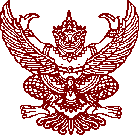                                 ประกาศสำนักงานเขตพื้นที่การศึกษาประถมศึกษาสิงห์บุรี                                                   เรื่อง  การจัดตั้งกลุ่มโรงเรียน                                                      ------------------------------		เพื่อให้เป็นไปตาม ข้อ ๗ วรรคสอง แห่งระเบียบสำนักงานเขตพื้นที่การศึกษาประถมศึกษาสิงห์บุรี ว่าด้วยกลุ่มโรงเรียน พ.ศ.๒๕๕๙  สำนักงานเขตพื้นที่การศึกษาประถมศึกษาสิงห์บุรี จึงประกาศจัดตั้งกลุ่มโรงเรียน จำนวน ๑๓ กลุ่ม ดังต่อไปนี้๑. อำเภอเมืองสิงห์บุรี  จำนวน  ๓ กลุ่มโรงเรียน	๑.๑ กลุ่มโรงเรียน		กลุ่มโรงเรียนเจ้าพระยาหัวไผ่	      	      สำนักงานกลุ่มโรงเรียน	โรงเรียนวัดสังฆราชาวาส       ประกอบด้วย โรงเรียน จำนวน  ๙  โรงเรียน  ดังนี้ 		๑.๑.๑ โรงเรียนวัดสังฆราชาวาส					ตำบลบางมัญ		๑.๑.๒ โรงเรียนวัดเสาธงทอง					ตำบลบางมัญ		๑.๑.๓ โรงเรียนวัดหัวว่าว						ตำบลบางมัญ		๑.๑.๔ โรงเรียนบ้านบางสำราญ					ตำบลบางมัญ		๑.๑.๕ โรงเรียนวัดโคกพระ					ตำบลโพกรวม		๑.๑.๖ โรงเรียนวัดราษฎร์ประสิทธิ์					ตำบลโพกรวม		๑.๑.๗ โรงเรียนวัดโพธิ์ชัย						ตำบลหัวไผ่		๑.๑.๘ โรงเรียนวัดข่อย						ตำบลหัวไผ่		๑.๑.๙ โรงเรียนอนุบาลเมืองสิงห์บุรี				ตำบลหัวไผ่	๑.๒ กลุ่มโรงเรียน		กลุ่มโรงเรียนพระนอน      สำนักงานกลุ่มโรงเรียน 	โรงเรียนวัดพรหมสาคร                ประกอบด้วย โรงเรียน จำนวน  ๗   โรงเรียน  ดังนี้		๑.๒.๑ โรงเรียนวัดพรหมสาคร 					ตำบลบางพุทรา                	๑.๒.๒ โรงเรียนวัดจักรสีห์ 					ตำบลจักรสีห์๑.๒.๓ โรงเรียนชุมชนวัดพระนอนจักรสีห์  				ตำบลจักรสีห์	     	๑.๒.๔ โรงเรียนวัดตึกราชา  					ตำบลม่วงหมู่๑.๒.๕ โรงเรียนวัดศรัทธาภิรม  					ตำบลม่วงหมู่๑.๒.๖ โรงเรียนวัดพระปรางค์มุนี  					ตำบลม่วงหมู่๑.๒.๗ โรงเรียนวัดศรีสาคร  					ตำบลต้นโพธิ์     	                                                                                          /๑.๓ กลุ่มโรงเรียน...                                                    -๒-๑.๓ กลุ่มโรงเรียน	กลุ่มโรงเรียนมิตรภาพ                สำนักงานกลุ่ม	โรงเรียนอนุบาลสิงห์บุรี                ประกอบด้วยโรงเรียน จำนวน ๙  โรงเรียน ดังนี้๑.๓.๑ โรงเรียนอนุบาลสิงห์บุรี  					ตำบลบางพุทรา		๑.๓.๒ โรงเรียนวัดสะอาดราษฎร์บำรุง  				ตำบลบางกระบือ		๑.๓.๓ โรงเรียนวัดประโชติการาม 					ตำบลบางกระบือ		๑.๓.๔ โรงเรียนวัดกระดังงา 					ตำบลบางกระบือ                     ๑.๓.๕ โรงเรียนอินทโมลีประทาน 					ตำบลบางมัญ		๑.๓.๖ โรงเรียนโพธิ์รัตนวรานุสรณ์ 				ตำบลบางพุทรา		๑.๓.๗ วิทยาลัยเทคโนโลยีพณิชยการสิงห์บุรี 			ตำบลบางพุทรา		๑.๓.๘ วิทยาลัยเทคโนโลยีบริหารธุรกิจสิงห์บุรี 			ตำบลบางพุทรา		๑.๓.๙ โรงเรียนอนุบาลกฤตพงษ์ธร  				ตำบลบางพุทรา                                                                                         ๒. อำเภอค่ายบางระจัน จำนวน  ๒  กลุ่มโรงเรียน    	๒.๑ กลุ่มโรงเรียน		กลุ่มโรงเรียนวีรชน                สำนักงานกลุ่มโรงเรียน	โรงเรียนไทยรัฐวิทยา ๕๖ (บ้านหนองกระทุ่ม)                ประกอบด้วย โรงเรียน  จำนวน ๙  โรงเรียน  ดังนี้		๒.๑.๑  โรงเรียนไทยรัฐวิทยา ๕๖  (บ้านหนองกระทุ่ม)		ตำบลหนองกระทุ่ม๒.๑.๒  โรงเรียนบ้านหนองลีวิทยาคม 				ตำบลโพทะเล๒.๑.๓  โรงเรียนวัดโพธิ์ทะเลสามัคคี 				ตำบลโพทะเล		๒.๑.๔  โรงเรียนวัดบ้านกลับ 					ตำบลโพทะเล๒.๑.๕  โรงเรียนวัดประดับ  					ตำบลบางระจัน๒.๑.๖  โรงเรียนวัดขุนสงฆ์ 					ตำบลบางระจัน๒.๑.๗  โรงเรียนค่ายบางกระจัน  					ตำบลบางระจัน๒.๑.๘  โรงเรียนวัดวังกระจับ  					ตำบลคอทราย		๒.๑.๙. โรงเรียนวัดตะโกรวม  					ตำบลคอทราย/๒.๒ กลุ่มโรงเรียน...                                                             -๓-๒.๒ กลุ่มโรงเรียน		กลุ่มโรงเรียนค่ายบางระจัน      สำนักงานกลุ่มโรงเรียน	โรงเรียนอนุบาลค่ายบางระจัน      ประกอบด้วย โรงเรียน  จำนวน ๘ โรงเรียน  ดังนี้                                            	    		๒.๑.๑ โรงเรียนอนุบาลค่ายบางระจัน 				ตำบลบางระจัน		๒.๑.๒ โรงเรียนวัดสาธุการาม  					ตำบลท่าข้าม		๒.๑.๓ โรงเรียนชุมชนวัดม่วง  					ตำบลโพสังโฆ		๒.๑.๔ โรงเรียนชุมชนวัดกลางท่าข้าม  				ตำบลท่าข้าม		๒.๑.๕ โรงเรียนวัดสิงห์  						ตำบลโพสังโฆ		๒.๑.๖ โรงเรียนวัดโพธิ์ศรี  					ตำบลท่าข้าม		๒.๑.๗ โรงเรียนวัดโพธิ์สังฆาราม  					ตำบลโพสังโฆ		๒.๑.๘ โรงเรียนอุดมทรัพย์   					ตำบลท่าข้าม๓. อำเภอท่าช้าง จำนวน  ๑  กลุ่มโรงเรียน๓.๑ กลุ่มโรงเรียน		กลุ่มโรงเรียนท่าช้าง                สำนักงานกลุ่มโรงเรียน	โรงเรียนวัดถอนสมอ                ประกอบด้วย โรงเรียน  จำนวน ๘ โรงเรียน  ดังนี้                   		๓.๑.๑ โรงเรียนชุมชนวัดเสาธงหิน 					ตำบลโพประจักษ์		๓.๑.๒ โรงเรียนวัดโบสถ์  						ตำบลถอนสมอ		๓.๑.๓ โรงเรียนวัดโสภา  						ตำบลโพประจักษ์		๓.๑.๔ โรงเรียนวัดวิหารขาว  					ตำบลวิหารขาว		๓.๑.๕ โรงเรียนวัดถอนสมอ  					ตำบลถอนสมอ		๓.๑.๖ โรงเรียนวัดพิกุลทอง  					ตำบลพิกุลทอง		๓.๑.๗ โรงเรียนอนุบาลท่าช้าง  					ตำบลถอนสมอ		๓.๑.๘ โรงเรียนใจเพียรวิทยานุสรณ์  				ตำบลถอนสมอ/อำเภอบางระจัน...                                                               -๔-๔. อำเภอบางระจัน  จำนวน  ๒  กลุ่มโรงเรียน	๔.๑ กลุ่มโรงเรียน	เตาเผาแม่น้ำน้อย  	                สำนักงานกลุ่ม	โรงเรียนชุมชนวัดพระปรางค์วิริยวิทยา                 ประกอบด้วย โรงเรียน  จำนวน  ๑๑  โรงเรียน  ดังนี้		๔.๑.๑ โรงเรียนวัดห้วยเจริญสุข					ตำบลพักทัน		๔.๑.๒ โรงเรียนบ้านทุ่งกลับ					ตำบลพักทัน		๔.๑.๓ โรงเรียนวัดกลางชูศรีเจริญสุข				ตำบลพักทัน		๔.๑.๔ โรงเรียนวัดชะอมสามัคคีธรรม				ตำบลพักทัน		๔.๑.๕ โรงเรียนบ้านทุ่งว้า						ตำบลสระแจง		๔.๑.๖ โรงเรียนวัดดอนเจดีย์					ตำบลสระแจง		๔.๑.๗ โรงเรียนวัดสามัคคีธรรม					ตำบลสระแจง		๔.๑.๘ โรงเรียนวัดคีม						ตำบลสระแจง		๔.๑.๙ โรงเรียนชุมชนวัดพระปรางค์วิริยวิทยา			ตำบลเชิงกลัด		๔.๑.๑๐ โรงเรียนวัดโพธิ์หอม					ตำบลเชิงกลัด		๔.๑.๑๑ โรงเรียนวัดโพธิ์รัตนาราม					ตำบลเชิงกลัด       	๔.๒ กลุ่มโรงเรียน		กลุ่มโรงเรียนบางระจัน                สำนักงานกลุ่ม 		อนุบาลบางระจัน                ประกอบด้วย โรงเรียน  จำนวน  ๑๓  โรงเรียน  ดังนี้		 		๔.๒.๑   โรงเรียนวัดชันสูตร 					ตำบลโพชนไก่		๔.๒.๒   โรงเรียนวัดวังขรณ์  					ตำบลโพชนไก่		๔.๒.๓   โรงเรียนวัดน้ำผึ้ง  					ตำบลโพชนไก่		๔.๒.๔   โรงเรียนวัดแหลมคาง 					ตำบลแม่ลา		๔.๒.๕   โรงเรียนวัดประสิทธิ์คุณากร  				ตำบลสิงห์		๔.๒.๖   โรงเรียนวัดบ้านจ่า (เอี่ยมโหมดอนุสรณ์)  			ตำบลบ้านจ่า		๔.๒.๗    โรงเรียนเรืองเดชประชานุเคราะห์  			ตำบลไม้ดัด		๔.๒.๘    โรงเรียนวัดตลาดโพธิ์  					ตำบลไม้ดัด		๔.๒.๙    โรงเรียนชุมชนบ้านไม้ดัด 				ตำบลสิงห์                                                  		๔.๒.๑๐  โรงเรียนอนุบาลบางระจัน 				ตำบลไม้ดัด                     ๔.๒.๑๑  โรงเรียนวัดน้อยนางหงษ์	  				ตำบลสิงห์                     ๔.๒.๑๒  โรงเรียนวิจิตรศึกษา 					ตำบลโพชนไก่                     ๔.๒.๑๓  โรงเรียนเจริญสอน    					ตำบลสิงห์                                                                                                  /อำเภอพรหมบุรี...                                                                   -๕-๕. อำเภอพรหมบุรี  จำนวน  ๒  กลุ่มโรงเรียน                                                                                                      	๕.๑ กลุ่มโรงเรียน		กลุ่มโรงเรียนปัญจมิตร                สำนักงานกลุ่ม 		โรงเรียนวัดเตย                ประกอบด้วย โรงเรียน  จำนวน  ๗  โรงเรียน  ดังนี้		 ๕.๑.๑ โรงเรียนวัดเตย  						ตำบลพระงาม๕.๑.๒ โรงเรียนวัดอัมพวัน  					ตำบลพรหมบุรี๕.๑.๓.โรงเรียนวัดประสาท 					ตำบลพระงาม๕.๑.๔ โรงเรียนชุมชนวัดเทพมงคล  				ตำบลโรงช้าง๕.๑.๕ โรงเรียนวัดพรหมเทพาวาส  				ตำบลหัวป่า๕.๑.๖ โรงเรียนวัดกลางธนรินทร์ 					ตำบลบ้านแป้ง๕.๑.๗ โรงเรียนพระกุมารเยซู  					ตำบลโรงช้าง                                                                                     	๕.๒ กลุ่มโรงเรียน		กลุ่มโรงเรียนพรหมพัฒนา                สำนักงานกลุ่ม		โรงเรียนชุมชนวัดตราชู		                 ประกอบด้วย โรงเรียน  จำนวน  ๙  โรงเรียน  ดังนี้                                                                                 ๕.๑.๑ โรงเรียนวัดบ้านเก่า  					ตำบลบ้านหม้อ๕.๑.๒ โรงเรียนชุมชนวัดตราชู  					ตำบลบ้านหม้อ๕.๑.๓ โรงเรียนวัดเก้าชั่ง  					ตำบลบ้านหม้อ๕.๑.๔ โรงเรียนวัดโคปูน  						ตำบลบ้านหม้อ ๕.๑.๕ โรงเรียนวัดหลวง 						ตำบลบางน้ำเชี่ยว๕.๑.๖ โรงเรียนวัดโพธิ์เอน  					ตำบลบางน้ำเชี่ยว๕.๑.๗ โรงเรียนอนุบาลพรหมบุรี  					ตำบลบางน้ำเชี่ยว๕.๑.๘ โรงเรียนวัดโภคาภิวัฒน์   					ตำบลบางน้ำเชี่ยว๕.๑.๙ โรงเรียนนาคประดิษฐ์วิทยา					ตำบลบางน้ำเชี่ยว                                                                                               /๖. อำเภออินทร์บุรี...                                                           -๖-๖. อำเภออินทร์บุรี  จำนวน  ๓  กลุ่มโรงเรียน	๖.๑ กลุ่มโรงเรียน		กลุ่มโรงเรียนจตุรมิตร	      สำนักงานกลุ่ม		โรงเรียนวัดปลาไหล		      ประกอบด้วย โรงเรียน ๑๒  โรงเรียน ดังนี้๖.๑.๑  โรงเรียนวัดโบสถ์    					ตำบลอินทร์บุรี๖.๑.๒  โรงเรียนวัดประศุก 					ตำบลอินทร์บุรี๖.๑.๓  โรงเรียนวัดยาง   						ตำบลทับยา๖.๑.๔  โรงเรียนชุมชนวัดพระนอน   				ตำบลทับยา๖.๑.๕  โรงเรียนวัดหนองสุ่ม  					ตำบลห้วยชัน๖.๑.๖   โรงเรียนวัดการ้อง  					ตำบลห้วยชัน                  	๖.๑.๗   โรงเรียนบ้านคูเมือง  					ตำบลห้วยชัน๖.๑.๘.  โรงเรียนวัดเสือข้าม 					ตำบลประศุก                                                    ๖.๑.๙   โรงเรียนวัดสว่างอารมณ์   				ตำบลประศุก                     ๖.๑.๑๐  โรงเรียนวัดดอกไม้  					ตำบลประศุก                     ๖.๑.๑๑  โรงเรียนวัดปลาไหล  					ตำบลประศุก๖.๑.๑๒  โรงเรียนปราสาทวิทยา  					ตำบลอินทร์บุรี 	๖.๒ กลุ่มโรงเรียน	กลุ่มโรงเรียนพระอินทร์	      สำนักงานกลุ่ม	โรงเรียนอนุบาลอินทร์บุรี      ประกอบด้วย โรงเรียน ๑๒  โรงเรียน ดังนี้ ๑. โรงเรียนอนุบาลอินทร์บุรี  				ตำบลอินทร์บุรี ๒. โรงเรียนวัดเฉลิมมาศ  					ตำบลอินทร์บุรี ๓. โรงเรียนวัดโฆสิทธาราม  				ตำบลน้ำตาล๔. โรงเรียนวัดทอง 					ตำบลน้ำตาล๕. โรงเรียนวัดเพิ่มประสิทธิผล  				ตำบลงิ้วราย๖. โรงเรียนวัดโพธิ์สำราญ  				ตำบลงิ้วราย๗. โรงเรียนวัดน้อย  					ตำบลงิ้วราย๘. โรงเรียนวัดกระโจม  					ตำบลงิ้วราย๙. โรงเรียนวัดบ้านลำ  					ตำบลโพธิ์ชัย                              ๑๐. โรงเรียนวัดกระทุ่มปี่  					ตำบลโพธิ์ชัย         ๑๑. โรงเรียนอุดมศิลป์  					ตำบลอินทร์บุรี         ๑๒. โรงเรียนสามัคคีวิทยา  				ตำบลน้ำตาล                                                                                                 /๖.๓ กลุ่มโรงเรียน...                                                               -๗- ๖.๓ กลุ่มโรงเรียน		กลุ่มโรงเรียนทองน้ำงาม	      สำนักงานกลุ่ม		โรงเรียนวัดท่าอิฐ		      ประกอบด้วย โรงเรียน ๑๕  โรงเรียน ดังนี้  ๖.๓.๑ โรงเรียนวัดไผ่ดำ (มิตรภาพที่ ๑๘๓)  			ตำบลทองเอน๖.๓.๒ โรงเรียนวัดคลองโพธิ์ศรี   					ตำบลทองเอน๖.๓.๓ โรงเรียนชุมชนวัดดงยาง  			  		ตำบลทองเอน๖.๓.๔ โรงเรียนวัดเชียงราก  					ตำบลทองเอน๖.๓.๕ โรงเรียนวัดเซ่าสิงห์  					ตำบลทองเอน๖.๓.๖ โรงเรียนวัดกลาง  						ตำบลทองเอน๖.๓.๗ โรงเรียนวัดล่องกะเบา  					ตำบลทองเอน๖.๓.๘ โรงเรียนวัดท่าอิฐ  						ตำบลท่างาม๖.๓.๙ โรงเรียนวัดระนาม  					ตำบลอินทร์บุรี๖.๓.๑๐ โรงเรียนวัดบางปูน  					ตำบลชีน้ำร้าย๖.๓.๑๑ โรงเรียนวัดแจ้ง  						ตำบลท่างาม๖.๓.๑๒ โรงเรียนวัดตุ้มหู  					ตำบลท่างาม๖.๓.๑๓ โรงเรียนวัดราษฎร์ศรัทธาทำ  				ตำบลชีน้ำร้าย                     ๖.๓.๑๔ โรงเรียนสิงห์อุดมวิทยา  					ตำบลชีน้ำร้าย  		๖.๓.๑๕ โรงเรียนศรีอุดมวิทยา 					ตำบลชีน้ำร้ายทั้งนี้  ตั้งแต่บัดนี้เป็นต้นไป                                    ประกาศ  ณ  วันที่  ๓   กุมภาพันธ์   พ.ศ. ๒๕๕๙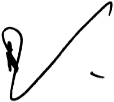                                               (นายสุเมธี  จันทร์หอม)                         ผู้อำนวยการสำนักงานเขตพื้นที่การศึกษาประถมศึกษาสิงห์บุรี